Univerzita Palackého v OlomouciPedagogická fakulta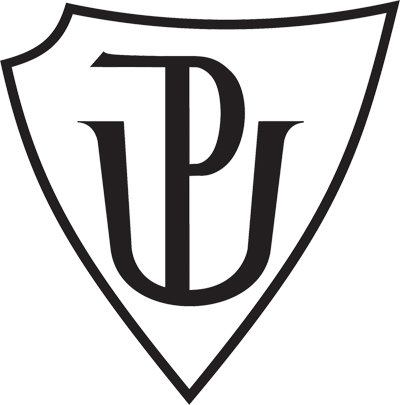 SLOVNÍ DRUHYJméno: MichaelaPříjmení: KörnerováStudijní obor: Učitelství pro 1. Stupeň ZŠRočník: 3.Akademický rok: 2016/ 2017Vyučovací předmět: DIDMJ BA. CHARAKTERISTIKA VYUČOVACÍ HODINYB. STRUKTURA VYUČOVACÍ HODINYD. MEZIPŘEDMĚTOVÉ VZTAHY (náměty na propojení tématu s dalšími vyučovacími předměty) Zdroje:http://www.zspeska.cz/2-stupen/ucebni-materialy/cesky-jazyk/slovni-druhy/Mikulenková, H., & Radek, M. (2008). Český jazyk 3. Olomouc: PRODOS.Polanská, J. (1999). CVIČEBNICE ČESKÉHO JAZYK. Praha: Fortuna.ŠULC, Petr. Poradím si s češtinou 3. Praha: Pierot, 2014. Poradím si. ISBN 978-80-7353-363-2.http://www.hranostaj.cz/hra4067Bradáčová, L. a. (2015). Přehledy českého jazyka 3. - 5. ročník a úvod do 6. ročníku. Praha 4: ALTER.Vzdělávací oblast: Jazyk a jazyková komunikaceVzdělávací obor: Český jazyk a literatura – Jazyková výchovaTematický okruh: Slovní zásoba Učivo: Slovní druhyObdobí: 1.Ročník: 3.Časová dotace: 45 minutPočet žáků: 24Typ vyučovací hodiny: Vyvození nového učivaCíle vyučovací hodiny: Seznámit žáky s pojmem slovní druhy a obecně s jednotlivými slovními druhy .Klíčové kompetence:~ k učení: operuje s obecně užívanými termíny, uvádí věci do souvislostí; vyhledává a třídí informace a na základě jejich pochopení, propojení a systematizace je efektivně využívá v procesu učení~ k řešení problémů: ověřuje prakticky správnost řešení problémů a osvědčené postupy aplikuje při řešení obdobných nebo nových problémových situacích, sleduje vlastní pokrok při zdolávání problémů~ komunikativní: naslouchá promluvám druhých lidí, porozumí jim, vhodně na ně reaguje, účinně se zapojuje do diskuse, obhajuje svůj názor a vhodně argumentuje~ sociální a personální: podílí se na utváření příjemné atmosféry v týmu, na základě ohleduplnosti a úcty při jednání s druhými lidmi přispívá k upevňování dobrých mezilidských vztahů, v případě potřeby poskytne pomoc, nebo o ni požádá.Výukové metody: metody slovní – monologické metody (práce s textem, vysvětlování), metody názorně demonstrační (předvádění)Organizační formy výuky: hromadné vyučování, samostatná práceUčební pomůcky: tabule, pracovní listy, básnička, kartičky se slovními druhy, kartičky se slovyI. ÚVODNÍ ČÁSTI. ÚVODNÍ ČÁSTI. ÚVODNÍ ČÁSTORGANIZAČNÍ ČÁSTORGANIZAČNÍ ČÁSTORGANIZAČNÍ ČÁST2´Přivítání dětíZápis do třídní knihySeznámení žáků s náplní dnešní hodinyOPAKOVÁNÍ OPAKOVÁNÍ OPAKOVÁNÍ 7´Vloni jsme se už bavili o slovních druzích. Zopakujeme si, co jsme se u nich naučili.Dnes se slovní druhy naučíme všechny. Tady máme na pomoc básničku. (Společně si přečteme a naučíme básničku)Desatero slovních druhůsi tu, děti, představíme.Některé už známe z loňska,Další letos doplníme!Máma, táta, Véna,jsou PODSTATNÁ JMÉNA.Jaký, který, čí se ptáš?Už PŘÍDAVNÁ JMÉNA znáš.Nová jsou však ZÁJMENA,zaskakují za jména.Chcete něco spočítat,ČÍSLOVKY musíte znát.SLOVESA už poznáme,Pracovat je necháme.Kdy a kde a jak se ptej,PŘÍSLOVCE si vyhledej!PŘEDLOŽKY před jmény stojí,samy bez nich neobstojí.Slova, věty spojit máme?SPOJKY k tomu zavoláme.ČÁSTICE se mají k světu,často uvozují větu.Ach, to nejlepší nakonec –CITOSLOVCE – to je věc.MOTIVACEMOTIVACEMOTIVACE4´MOTIVAČNÍ ROZHOVOR:Co jste děti dělali o víkendu?Byl někdo z Vás u babičky a dědečka?Napsali jste jim někdy dopis?Kdo nosí dopisy? (pošťák)Co musí takový pošťák udělat, než dopisy roznese do schránek? (roztřídit je)Chodí pošta i o víkendu? (ne)Proto se našemu pošťákovi Patovi přes víkend nahromadilo mnoho dopisů. Je jich tolik, že je nestíhá roztřídit. Pomůžete mu je roztřídit?II. HLAVNÍ ČÁSTII. HLAVNÍ ČÁSTII. HLAVNÍ ČÁSTVYVOZENÍ NOVÉHO UČIVAVYVOZENÍ NOVÉHO UČIVAVYVOZENÍ NOVÉHO UČIVA2´ŘÍZENÝ ROZHOVORPošťáci třídí poštu podle adresy. Náš pošťák Pat je ale z pohádky a tam se třídí pošta jinak. Náš pošťák chce dopisy roztřídit podle významu slov.S tříděním slov nám pomůže naše krásná básnička.12´MANIPULAČNÍ ČINNOST:Každý žák si vezme obálku, na které je napsáno slovo. (Všichni budou mít alespoň jednu obálku, na některé zbydou dvě). Kartičku si přečte a zařadí do příslušné přihrádky (v krabici už nějaká slova budou předem uložena).V průběhu bude učitel žáky kontrolovat. Po dokončení činnosti si budou žáci číst obálky, které se do přihrádek zařadili. Když bude některá zařazena špatně, pokusí se hromadně přijít na to, kam patří.Obálky se slovy + přihrádky s názvy (viz příloha)DEFINICE NOVÉHO UČIVADEFINICE NOVÉHO UČIVADEFINICE NOVÉHO UČIVA15´Postupně si s žáky vezmeme jednu krabici po druhé a budeme číst slova, která jsou v ní uložena. Po přečtení zobecníme význam uvedených slov. (Máma, táta, Véna, jsou podstatná jména – je to slovní druh, který se nazývá „Podstatné jméno“ a označuje názvy osob, zvířat a věcí. Takto to uděláme z každou přihrádkou)Žáci dostanou předtištěnou tabulku na papíře A4, která bude obsahovat 4 sloupce. Do prvního sloupce si každý dopíše názvy slovních druhů. (To samé bude učitel dělat na tabuli). Do druhého sloupce si vypíší definici slovního druhu, kterou společně vyvodíme. Ve třetím sloupečku bude prostor pro pomocné otázky, které žákům pomohou slovní druh poznat. (Doplní se v další hodině). V posledním sloupci budou příklady slov. (Děti je budou postupně doplňovat)Takto vypsanou tabulku si založí do sešitu.1. PODSTATNÁ JMÉNA  -Názvy osob, zvířat, věcí. Ukazujeme na ně -Ten, Ta, to. (žák, kočka, auto)2. PŘÍDAVNÁ JMÉNA - Označují vlastnosti podstatných jmen. Ptáme se na ně otázkami JAKÝ? KTERÝ? ČÍ? (moudrý, veselá, jarní, tetin, Jirkův)3. ZÁJMENA - Zastupují názvy osob, zvířat a věcí nebo na ně ukazují. (já, vy, on, ten, ta)4. ČÍSLOVKY - Vyjadřují počet nebo pořadí. (jedna, pět, první, patnáctý)5. SLOVESA - Označují, co osoby, zvířata a věci dělají nebo co se s nimi děje. Vyjadřují děj. Ptáme se -  Kdo, Co dělá? (utíkám, zakokrhal, budeme si hrát, blýská se)6. PŘÍSLOVCE - Odpovídáme jimi na otázky KAM? KDE? KDY? JAK? Určují bližší okolnosti děje. (domů, doma, brzy, nahlas)7. PŘEDLOŽKY - Leží před slovem. Spojují se obvykle s podstatnými jmény. (v, na, od, do, za, u)8. SPOJKY - Spojují slova nebo věty. (a, i, ale, nebo, protože)9. ČÁSTICE - Jsou to slova, kterými ve větě na něco upozorňujeme. (ať, kéž, nechť, kdyby, snad, prý)10. CITOSLOVCE - Vyjadřují zvuky a hlasy, pohyby, nálady a pocity. (kuku, cink, hop, ouvej, haló, brr)Mámě 10 slovních druhů. Prvních 5 je ohebných (první 4 se skloňují, 5. se časuje), zbylých 5 je neohebných.Takhle vypsané definice mají žáci vystavené na tabuli.Žáci se v hodině naučí prvních pět slovních druhů.Vytištěné papíry s tabulkou (příloha)Kartičky se slovními druhy a definicemi na tabuliUPEVNĚNÍ NOVÝCH TERMÍNŮ, PROCVIČOVÁNÍ UČIVAUPEVNĚNÍ NOVÝCH TERMÍNŮ, PROCVIČOVÁNÍ UČIVAUPEVNĚNÍ NOVÝCH TERMÍNŮ, PROCVIČOVÁNÍ UČIVA5´HRA:Všichni žáci se posadí do kroužku. Každý si s sebou vezme propisku. Proužek papírku dostane od učitele. Každý na vrch papírku napíše přídavné jméno (Například – tlustý, škaredý, krásný, červený, pomalý,….). Po napsání papírek ohnou na místě, kde je nápis (tak aby nápis nešel vidět).Papírek pošle dál kamarádovi po levé straně. Na papírek, který každý obdržel, dopíše podstatné jméno (Například – Pes, maminka, princezna, loupežník, …). (Nesmí se podívat, co je na papírku napsáno).Po dopsání podstatného jména papírek opět ohnou a pošlou dál kamarádovi po své levici. V posledním kole se na papírek dopíše sloveso (Například – sedí, utíká, skáče, spěchá, vaří, čte, ….). Papírek se naposledy pošle kamarádovi po levé ruce. Každý přečte lísteček, který obdržel. Vzniknou zajímavé a vtipné věty. Papírek, propiskaIII. ZÁVĚREČNÁ ČÁSTIII. ZÁVĚREČNÁ ČÁSTIII. ZÁVĚREČNÁ ČÁSTZOPAKOVÁNÍ NOVÝCH TERMÍNŮZOPAKOVÁNÍ NOVÝCH TERMÍNŮZOPAKOVÁNÍ NOVÝCH TERMÍNŮ2´Co nového jsme se dnes naučili? (Slovní druhy) – Znovu si je všechny vyjmenujemeZADÁNÍ DÚ:ÚKOL: Děti si za domácí úkol zopakují slovní druhy (jejich názvy) a naučí se definice prvních pěti.ZHODNOCENÍ ÚROVNĚ ZÍSKANÝCH POZNATKŮ A CHOVÁNÍ ŽÁKŮZHODNOCENÍ ÚROVNĚ ZÍSKANÝCH POZNATKŮ A CHOVÁNÍ ŽÁKŮZHODNOCENÍ ÚROVNĚ ZÍSKANÝCH POZNATKŮ A CHOVÁNÍ ŽÁKŮ2´ŘÍZENÝ ROZHOVOR: Dnes nám to šlo velmi dobře, krásně jste pracovali.Příští hodinu budeme podrobněji rozebírat jednotlivé slovní druhy. Jako první nás čekají Podstatná jména.ČESKÝ JAZYK - SLOHRozvíjení slovní zásoby.Žáci vyprávějí nějaký příběh, budou v něm mít za úkol použít co nejvíce:Přídavných jmenSlovesPodstatných jmenVÝTVARNÁ VÝCHOVA Kreslení – Žáci nakreslí nějaký obrázek. Téma bude například příroda. Nakreslený obrázek žáci ukážou před třídou a budou jej pojmenovávat. Musejí přitom použít co nejvíce slovních druhů.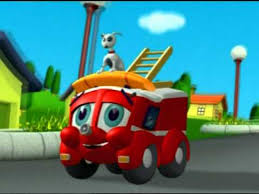 Příklad: Jedno červené autíčko jede pomalu po silnici.              Červené hasičské autíčko uhání rychle přes cestu.